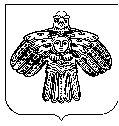 ПОСТАНОВЛЕНИЕ администрации сельского поселения «ПАЖГА»_______________________________________________________________________________«ПАДЖГА» сикт овмöдчöминса администрациялöнШУÖМот  11 июля 2022 года	         № 33/07 Об утверждении Положения о порядке принятия решения о сносе самовольной постройки либо решения о сносе самовольной постройки или ее приведении в соответствие с установленными требованиями на территории сельского поселения «Пажга»
Руководствуясь статьей 222 Гражданского кодекса Российской Федерации, главой 6.4 Градостроительного кодекса Российской Федерации, статьей 38 Устава сельского поселения «Пажга», администрация сельского поселения «Пажга» постановляет:1. Утвердить Положение о порядке принятия решения о сносе самовольной постройки либо решения о сносе самовольной постройки или ее приведении в соответствие с установленными требованиями на территории сельского поселения «Пажга» согласно приложению к настоящему постановлению.2. Настоящее постановление вступает в силу со дня его официального опубликования.3. Контроль за исполнением настоящего постановления оставляю за собой.Глава сельского поселения «Пажга»                                                                         О.А. Гитева
Приложение
к Постановлению
администрации сельского поселения «Пажга»
от 11.07.2022 г. N 33/07 

ПОЛОЖЕНИЕ О ПОРЯДКЕ ПРИНЯТИЯ РЕШЕНИЯ О СНОСЕ САМОВОЛЬНОЙ ПОСТРОЙКИ ЛИБО РЕШЕНИЯ О СНОСЕ САМОВОЛЬНОЙ ПОСТРОЙКИ ИЛИ ЕЕ ПРИВЕДЕНИИ В СООТВЕТСТВИЕ С УСТАНОВЛЕННЫМИ ТРЕБОВАНИЯМИ НА ТЕРРИТОРИИ СЕЛЬСКОГО ПОСЕЛЕНИЯ «ПАЖГА»

1. Общие Положения1.1. Понятия, используемые в настоящем Положении, применяются в значениях, определенных Гражданским кодексом Российской Федерации (далее - ГК РФ), Градостроительным кодексом Российской Федерации (далее - ГрК РФ).1.2. Самовольная постройка подлежит сносу или приведению в соответствие с параметрами, установленными правилами землепользования и застройки, документацией по планировке территории, или обязательными требованиями к параметрам постройки, предусмотренными законом, осуществившим ее лицом либо за его счет, а при отсутствии сведений о нем лицом, в собственности, пожизненном наследуемом владении, постоянном (бессрочном) пользовании которого находится земельный участок, на котором возведена или создана самовольная постройка, или лицом, которому такой земельный участок, находящийся в государственной или муниципальной собственности, предоставлен во временное владение или пользование, либо за счет соответствующего лица, за исключением случаев, предусмотренных пунктом 3 статьи 222 ГК РФ, и случаев, если снос самовольной постройки или ее приведение в соответствие с установленными требованиями осуществляется в соответствии с законом органом местного самоуправления.1.3. Решение о сносе самовольной постройки либо решение о сносе самовольной постройки или ее приведении в соответствие с параметрами, установленными правилами землепользования и застройки, документацией по планировке территории, или обязательными требованиями к параметрам постройки, предусмотренными законом, не принимается в случаях, предусмотренных статьей 222 ГК РФ, статьей 22 Федерального закона от 30.11.1994 N 52-ФЗ "О введении в действие части первой Гражданского кодекса Российской Федерации".
2. Порядок принятия решения о сносе самовольной постройки либо решения о сносе самовольной постройки или ее приведении в соответствие с установленными требованиями2.1. В течение 20 рабочих дней со дня получения уведомления, предусмотренного частью 2 статьи 55.32 ГрК РФ, о выявлении самовольной постройки и документов, подтверждающих наличие признаков самовольной постройки, администрация сельского поселения «Пажга» принимает решение:2.1.1. о сносе самовольной постройки, если:2.1.1.1. она возведена или создана на земельном участке, в отношении которого отсутствуют правоустанавливающие документы, и необходимость наличия таких документов должна быть установлена законом на дату начала строительства объекта;2.1.1.2. она возведена или создана на земельном участке, вид разрешенного использования которого не допускает строительства на нем такого объекта и который расположен в границах территории общего пользования.2.1.2. о сносе самовольной постройки или ее приведении в соответствие с установленными требованиями, если:2.1.2.1. она возведена или создана на земельном участке, вид разрешенного использования которого не допускает строительства на нем такого объекта, и данная постройка расположена в границах зоны с особыми условиями использования территории при условии, что режим указанной зоны не допускает строительства такого объекта;2.1.2.2. в отношении самовольной постройки отсутствует разрешение на строительство, при условии, что границы указанной зоны, необходимость наличия этого разрешения установлены в соответствии с законодательством на дату начала строительства такого объекта.2.1.3. об обращении в суд с иском о сносе самовольной постройки или ее приведении в соответствие с установленными требованиями.2.1.4. о направлении уведомления о том, что наличие признаков самовольной постройки не усматривается, в исполнительный орган государственной власти, должностному лицу, в государственное учреждение или орган местного самоуправления, от которых поступило уведомление о выявлении самовольной постройки.2.2. Решение о сносе самовольной постройки, решение о сносе самовольной постройки или ее приведении в соответствие с установленными требованиями принимается правовым актом в форме постановления администрации сельского поселения «Пажга» (далее - постановление), в котором должны содержаться следующие сведения:2.2.1. кадастровый номер земельного участка (при наличии), адрес или местоположение земельного участка;2.2.2. адрес или местоположение объекта, подлежащего сносу;2.2.3. сведения о правах застройщика на земельный участок, а также сведения о наличии прав иных лиц на земельный участок (при наличии);2.2.4. сведения о праве застройщика на объект, подлежащий сносу, а также сведения о наличии прав иных лиц на объект, подлежащий сносу (при наличии);2.2.5. срок для добровольного сноса самовольной постройки или ее приведения в соответствие с установленными требованиями.2.3. В случае принятия решения о сносе самовольной постройки или о сносе самовольной постройки и ее приведении в соответствие с установленными требованиями, администрация сельского поселения «Пажга» в течение 7 рабочих дней со дня принятия соответствующего решения, выполняет следующие действия:2.3.1. направляет лицу, осуществившему самовольную постройку, копию решения о сносе самовольной постройки, решение о сносе самовольной постройки или ее приведении в соответствие с установленными требованиями, а при отсутствии у администрации сельского поселения «Пажга» сведений о таком лице - правообладателю земельного участка, на котором создана или возведена самовольная постройка;2.3.2. в случае, если лица, указанные в пункте 2.3.1 настоящего Положения, не были выявлены, в течение 7 рабочих дней со дня принятия соответствующего решения администрация сельского поселения «Пажга» обязана:2.3.2.1 обеспечить размещение в местах, установленных Уставом сельского поселения «Пажга», решение о сносе самовольной постройки либо решение о сносе самовольной постройки или ее приведении в соответствие с установленными требованиями;2.3.2.2 разместить на официальном сайте администрации сельского поселения «Пажга» (pajga.syktyvdin.ru) сообщение о сносе самовольной постройки либо решение о сносе самовольной постройки или ее приведении в соответствие с установленными требованиями;2.3.3.3 обеспечить размещение на информационном щите в границах земельного участка, на котором создана или возведена самовольная постройка, сообщения о планируемых сносе самовольной постройки или ее приведении в соответствие с установленными требованиями.
3. Осуществление сноса либо приведение в соответствие с установленными требованиями.3.1. Снос самовольной постройки или ее приведение в соответствие с установленными требованиями осуществляет лицо, которое создало или возвело самовольную постройку, а при отсутствии сведений о таком лице правообладатель земельного участка, на котором создана или возведена самовольная постройка, в срок, установленный соответствующим решением суда или органа местного самоуправления.3.2. В случае осуществления сноса самовольной постройки или ее приведения в соответствие с установленными требованиями лицом, которое создало или возвело самовольную постройку, либо лицом, с которым органом местного самоуправления поселения, городского округа по месту нахождения самовольной постройки заключен договор о сносе самовольной постройки или ее приведении в соответствие с установленными требованиями, которые не являются правообладателями земельного участка, на котором создана или возведена самовольная постройка, указанные лица выполняют функции застройщика.3.3. В случае, если в установленный срок лицами, указанными в пункте 3.1 настоящего Положения, не выполнены обязанности, предусмотренные пунктом 3.5 настоящей статьи, при переходе прав на земельный участок обязательство по сносу самовольной постройки или ее приведению в соответствие с установленными требованиями в сроки, установленные в соответствии с Земельным кодексом Российской Федерации, переходит к новому правообладателю земельного участка.3.4. Снос самовольной постройки осуществляется в соответствии со статьями 55.30 и 55.31 ГрК РФ. Приведение самовольной постройки в соответствие с установленными требованиями осуществляется путем ее реконструкции в порядке, установленном главой 6 ГрК РФ.3.5 Лицо, которое создало или возвело самовольную постройку обязано:3.5.1. осуществить снос самовольной постройки в случае, если принято решение о сносе самовольной постройки, в срок, установленный указанным решением;3.5.2. осуществить снос самовольной постройки либо представить в администрацию сельского поселения «Пажга» утвержденную проектную документацию, предусматривающую реконструкцию самовольной постройки в целях приведения ее в соответствие с установленными требованиями при условии, что принято решение о сносе самовольной постройки или ее приведении в соответствие с установленными требованиями, в срок, установленный указанным решением для сноса самовольной постройки;3.5.3. осуществить приведение самовольной постройки в соответствие с установленными требованиями в случае, если принято решение о сносе самовольной постройки или ее приведении в соответствие с установленными требованиями, в срок, установленный указанным решением для приведения самовольной постройки в соответствие с установленными требованиями.Срок для добровольного сноса самовольной постройки устанавливается с учетом характера самовольной постройки, но не может составлять менее чем 3 месяца и более чем 12 месяцев, срок для приведения самовольной постройки в соответствии с установленными требованиями устанавливается с учетом характера самовольной постройки, но не может составлять менее чем 6 месяцев и более чем 3 года.3.6. В случае если лица, указанные в пункте 3.1 настоящего Положения не выполнят снос самовольной постройки или ее приведение в соответствие с установленными требованиями в сроки, установленные постановлением, администрация сельского поселения «Пажга»  выполняет одно из следующих действий:3.6.1. в течение 7 рабочих дней со дня истечения срока требования направляет уведомление в исполнительный орган государственной власти, уполномоченный на предоставление земельных участков, находящихся в государственной собственности, для выполнения соответствующей обязанности, при условии, что самовольная постройка создана или возведена на земельном участке, находящемся в государственной собственности;3.6.2. обращается в течение 6 месяцев со дня истечения срока требования в суд об изъятии земельного участка и о продаже его с публичных торгов при условии, что самовольная постройка создана или возведена на земельном участке, находящемся в частной собственности, за исключением случаев, предусмотренные пунктом 3 части 13 статьи 55.32 ГрК РФ;3.6.3. обращается в течение 6 месяцев со дня истечения срока требования, для выполнения соответствующей обязанности, в суд об изъятии земельного участка и о его передаче в муниципальную собственность при условии, что самовольная постройка создана или возведена на земельном участке, находящимся в частной собственности, и такой земельный участок расположен в границах территории общего пользования.3.7. Снос самовольной постройки или ее приведение в соответствие с установленными требованиями администрацией сельского поселения «Пажга» осуществляется в следующих случаях:3.7.1. в течение 2 месяцев со дня размещения на официальном сайте администрации сельского поселения «Пажга» (pajga.syktyvdin.ru) сообщения о планируемом сносе самовольной постройки или ее приведении в соответствие с установленными требованиями лица, указанные в пункте 1.2 настоящего Положения, не были выявлены;3.7.2. в течение 6 месяцев со дня истечения срока, установленного решением суда или решением о сносе самовольной постройки либо решением суда или решением о сносе самовольной постройки или ее приведении в соответствие с установленными требованиями, лица, указанные в пункте 3.1 настоящего Положения, не выполнили соответствующие обязанности, предусмотренные пунктом 3.5 настоящего Положения, и земельный участок, на котором создана или возведена самовольная постройка, не предоставлен иному лицу в пользование и (или) владение либо по результатам публичных торгов не приобретен иным лицом;3.7.3. в срок, установленный решением суда или распоряжением о сносе самовольной постройки либо решением суда или распоряжением о сносе самовольной постройки или ее приведении в соответствие с установленными требованиями, лицами, указанными в пункте 3.1 настоящего Положения, не выполнены соответствующие обязанности, предусмотренные пунктом 3.5 настоящего Положения, при условии, что самовольная постройка создана или возведена на неделимом земельном участке на котором также расположены объекты капитального строительства, не являющиеся самовольными постройками.Данный пункт настоящего Положения применяется также в случаях, если решение о сносе самовольной постройки принято в соответствии с ГрК РФ до 04.08.2018 и самовольная постройка не была снесена в срок, установленный данным решением.3.8. В течение 2 месяцев со дня истечения сроков, указанных соответственно в пунктах 3.5.1 - 3.5.3 настоящего Положения, администрация сельского поселения «Пажга» обязана принять решение об осуществлении сноса самовольной постройки или ее приведении в соответствие с установленными требованиями с указанием сроков такого сноса, приведения в соответствие с установленными требованиями.3.9. Администрация сельского поселения «Пажга» после завершения работ по сносу самовольной постройки вправе требовать возмещения расходов на выполнение работ по сносу самовольной постройки или ее приведению в соответствие с установленными требованиями от лиц, указанных в части 6 настоящей статьи, за исключением случая, если в соответствии с федеральным законом орган местного самоуправления имеет право на возмещение за счет казны Российской Федерации расходов местного бюджета на выполнение работ по сносу самовольной постройки или ее приведению в соответствие с установленными требованиями. В случае, если выполнение кадастровых работ по подготовке акта обследования здания или сооружения, являющихся самовольной постройкой, было обеспечено органом местного самоуправления, такой орган вправе требовать возмещения расходов на эту подготовку от лиц, указанных в пункте 3.1 настоящего Положения.